מסיבת סלון / נתניהתקציר התוכנית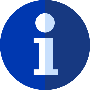 מלגאים ואזרחים ותיקים נפגשים יחד אחת לשבועיים, למפגש חברתי ולסדנא משמעותית, שמייצרת חיבור, שיחה וכיף הדדי. בין המפגשים משוחחים המלגאים עם הותיקים טלפונית או במפגשים אישיים ויוצרים חיבורים בין דוריים מרתקים. בניגוד לפרויקטים אחרים של הפגת בדידות- בפרויקט הזה נוספה שכבה של פעילות משותפת, קבוצתית שמייצרת קהילה קטנה ושמחהמטרות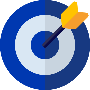 קשר בין דורי- כולל מפגש משותף קבוצתי ולא רק הפגת בדידותקהל היעד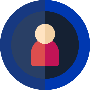               צעירים ואזרחים ותיקיםמספר מלגאים מעורבים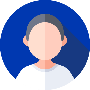 מלגאית אחת מנהלת המיזםכ40 סטודנטים מלגאים שמשתתפים במפגשיםרקע וידע ייחודיים של המלגאים המעורבים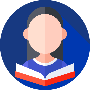 סבלנות והקשבה, עמדות חיוביות כלפי אזרחים ותיקים, נכונות להתמיד, יצירתיות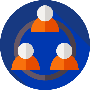 שותפים עיקריים ליישום התוכניתהמשרד לשוויון חברתי- סיוע מבחינה תקציבית למימון החומרים לסדנאותהמחלקה לגיל השלישי בתוך הרשות- סיוע בגיוס אזרחים ותיקים בודדים וללא עורף משפחתי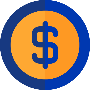 תקציב שנתי נדרש 20,000 ש"חצעדים/שלבים עיקריים ליישום התוכנית: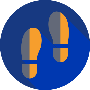 איתור המלגאי/ת לניהול המיזם- חייב/ת להיות ראש גדול, נלהב/ת, מאמינ/ה גדולה ברעיון המלגאי/ת האחראית צריכה לאתר את המתנדבים שיובילו את הסדנאות המשותפות וכן לעמוד בקשר עם המלגאים, ללוות ולשמר אותם. גיוס תקציבים- פניה למגוון גורמים ברשות ובמשרדים הרלוונטיים, על מנת לאתר את התקציבים הנדרשיםגיוס אזרחים ותיקים- באמצעות המחלקה לגיל השלישי ברשותגיוס המלגאים – באמצעות פרסומים ברשתות החברתיות של מרכז הצעירים ובאמצעות מלגאים שפנו למגוון תוכניות ומלגות כגון פרח.ליווי וחניכה של המלגאית מנהלת המיזם: שימור מתנדבים, החזקה של הפרויקט, גיוס משאבים, עבודה מול רשויות, נהלים וכו'.הפעלת התכנית: למידה ושיפור תוך כדי פעולה.תהליכי ניהול והפעלת המלגאים: 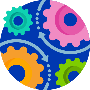 המלגאית שמנהלת את המיזם, עברה הכשרה וחניכה לא רשמית, על ידי מנהלת מרכז הצעירים. התכנים כללו: ניהול תקציב, תהליכי עבודה עם רשות, ניהול מתנדבים , בניית תוכניות.המלגאית מנהלת המיזם, אחראית על ניהול המלגאים: הובלת הכשרה למלגאים אודות המפגש עם האזרחים הותיקים: הכרות עם אוכלוסיית הותיקים, מה חשוב לדעת ולמה חשוב לשים לבביצוע מעקב אחר שעות והשתתפות: מילוי דוח השעותתחזוק ומוטיבציה: ביצוע שיחות ליווי אישיות חודשיות, שיחות משובמפתחות להצלחה ביישום התוכנית: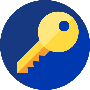 גיוס מספר שווה של צעירים ומבוגרים לוודא כי הצעירים מותאמים לתכנית: יש להם את הסבלנות ויכולת ההתמדה הנדרשותההון האנושי- להביא מלגאית שתנהל את המיזם שהיא משוגעת לזה, שיש לה תשוקה לזה. היא השקיעה הרבה יותר מ-140 השעות. להשקיע במנהל/ת המיזם הכשרה וליווי בנושא ניהול מתנדבים- זה קריטיאיכות ברמת הסדנאות- לוודא שמביאים סדנאות איכותיות, זה מה שמשאיר את האנשים. פרטי איש קשר להעמקה ולמידה נוספת: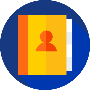  מנהלת ה"גג"-  מרכז צעירים של נתניה: גילי דוד 052-450-0516 gilid@hagag.org